2 x 6 2 x 6 = 126 + 6 = 124 x 6 4 x 6 = 24 6 + 6 + 6 + 6 = 24 Draw the arrays, write the multiplication and addition for each of these 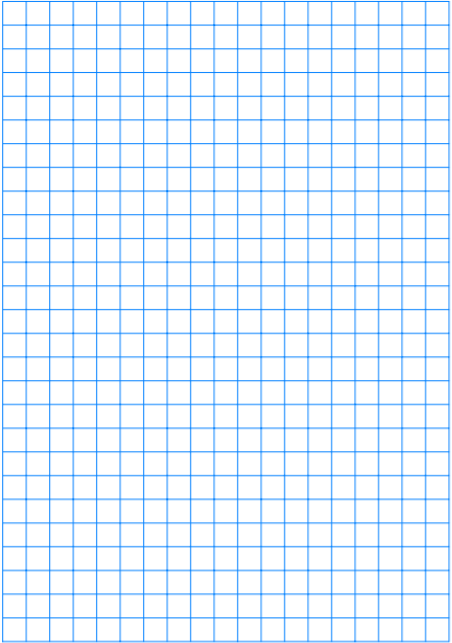 Lockdown Lockdown Lockdown Lockdown Subject/sMaths Maths Maths Learning Objective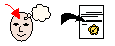 Multiply by 6 Multiply by 6 Multiply by 6 SA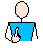 TA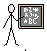 Success Criteria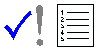 I can represent groups of 6 Success CriteriaI can write the multiplication sentence  Success CriteriaI can write the addition sentence Support      Independent               Adult Support (       )      Independent               Adult Support (       )      Independent               Adult Support (       )Pre- task:   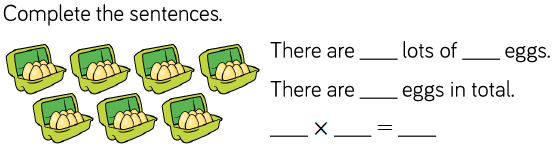 Pre- task:   Pre- task:   Pre- task:   